Quelques idées et pistes d’activités complémentaires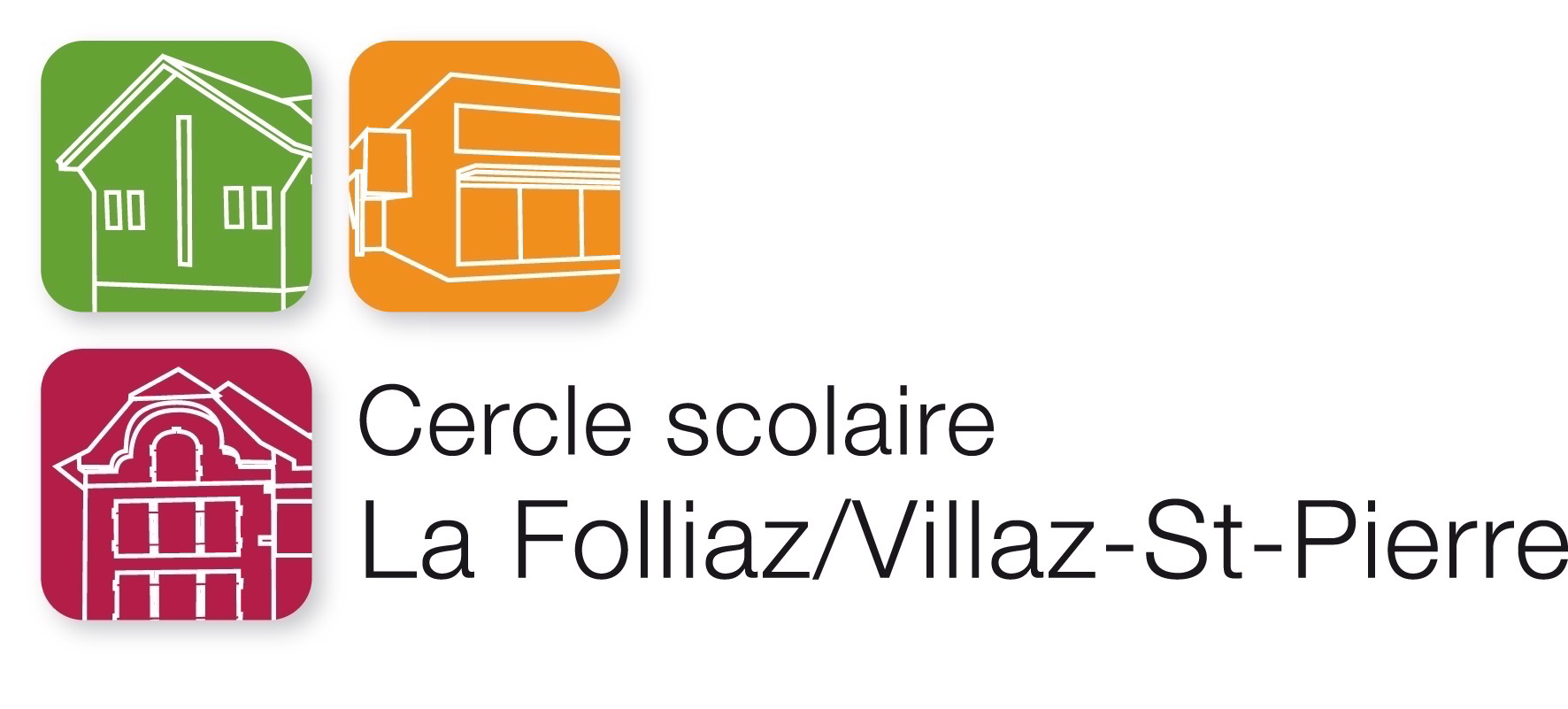 Idées d’activités - Lecture plaisir (livres de son choix, lire le journal)- Créer son journal de bord/intime dans lequel on écrit ce que l’on fait, ce que l’on ressent. - Écriture libre et créative (inventer une histoire, écrire une lettre à ses grands-parents que l’on voit moins, à un copain, etc) - Dessiner – Bricoler- Inventer un petit jeu, des énigmes, des blagues- Jeux de société- Naviguer et découvrir/redécouvrir Frischool (site sécurisé) : www.frischool.ch code d’accès : fovi@frischool.educanet2.ch mot de passe : fovi1291LiensRTS – découverte : 	https://www.rts.ch/decouverte/enseignantsGo maths : 	https://gomaths.chSudoku en ligne : http://jeu.info/sudoku.htmCyberdéfi : 	http://www.cyberdefi.ch/index2019.phpSoutien scolaire gratuit : 	http://soutien67.free.frRessources d’une classe française : 	http://lakanal.netDiverses expériences scientifiques : https://www.jeuxetcompagnie.fr/experiences-amusantes/http://www.momes.net/Apprendre/Sciences/Experiences-pour-enfantshttps://www.mamanpourlavie.com/loisirs-creatifs/bricolage--projets-et-experiences/8179-10-exp-riences-scientifiques-faciles.thtmlhttps://www.lacourdespetits.com/experience-scientifique-pour-les-enfants-air-eau/https://desidees.net/27-experiences-scientifiques-impressionnantes-a-realiser-vos-enfants/https://naitreetgrandir.com/blogue/2017/08/11/experiences-scientifiques-tout-petits/https://www.educatout.com/activites/sciences/index.html 